Supplemental Materials to accompany Identifying Domestic Ceramic Production in the Maya Lowlands: A Case Study from Uxbenká, BelizeJillian M. Jordan and Keith M. PruferTable S1: Ceramic Production Tools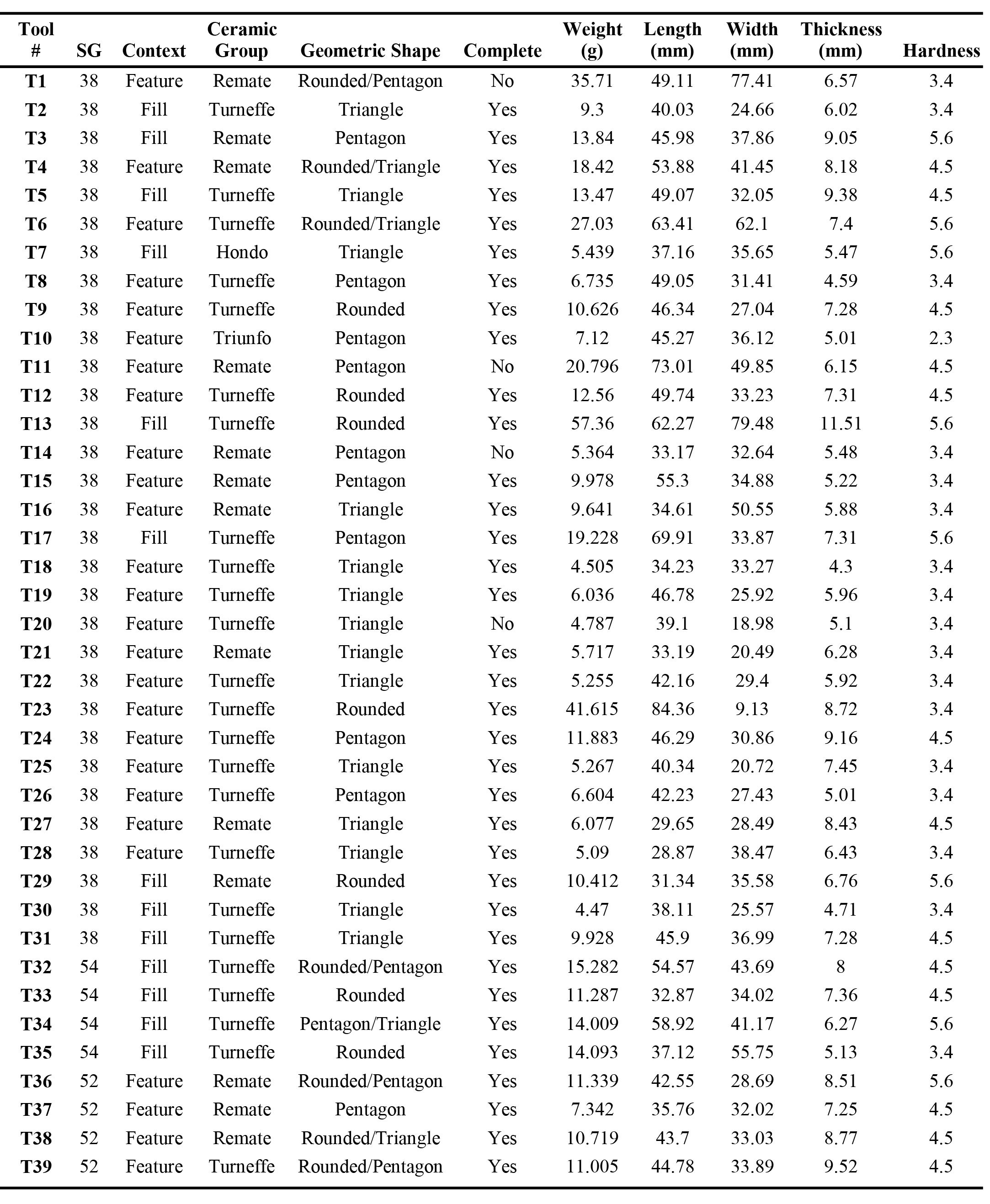 Figure S1: Surface Descriptions for Waterworn Pebble Tools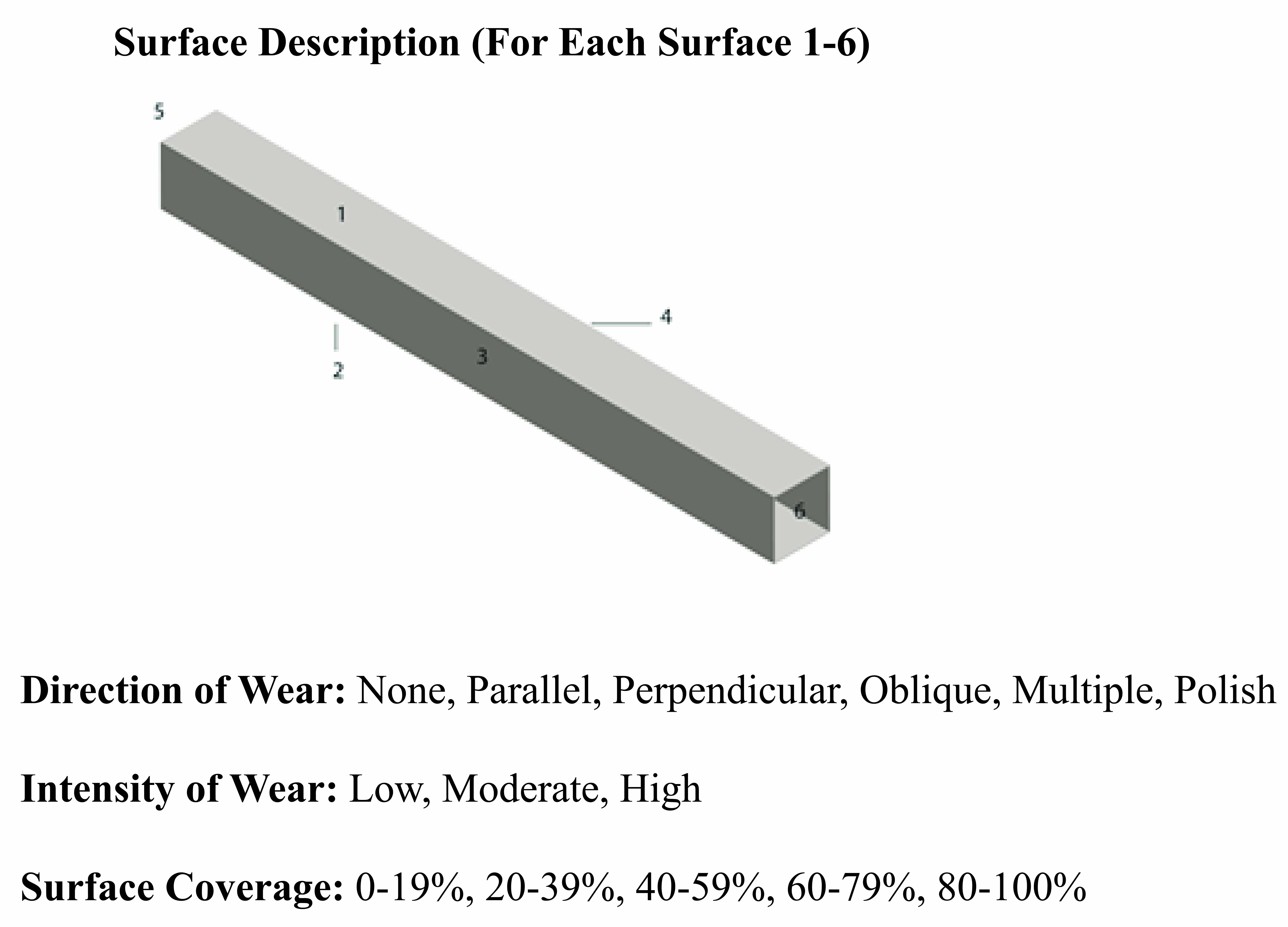 Table S2: Waterworn Pebble Tools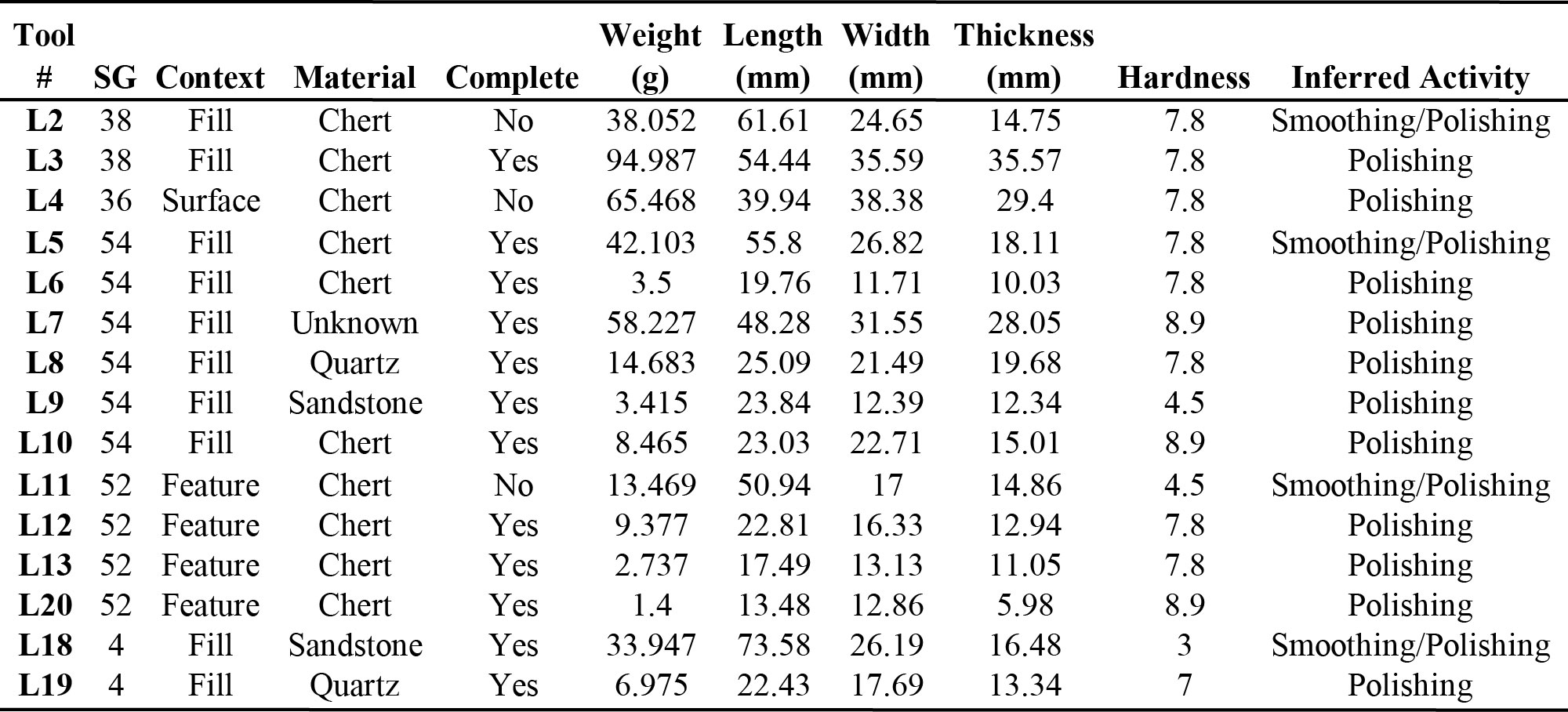 Table S3: Use-Wear on Waterworn Pebble Tools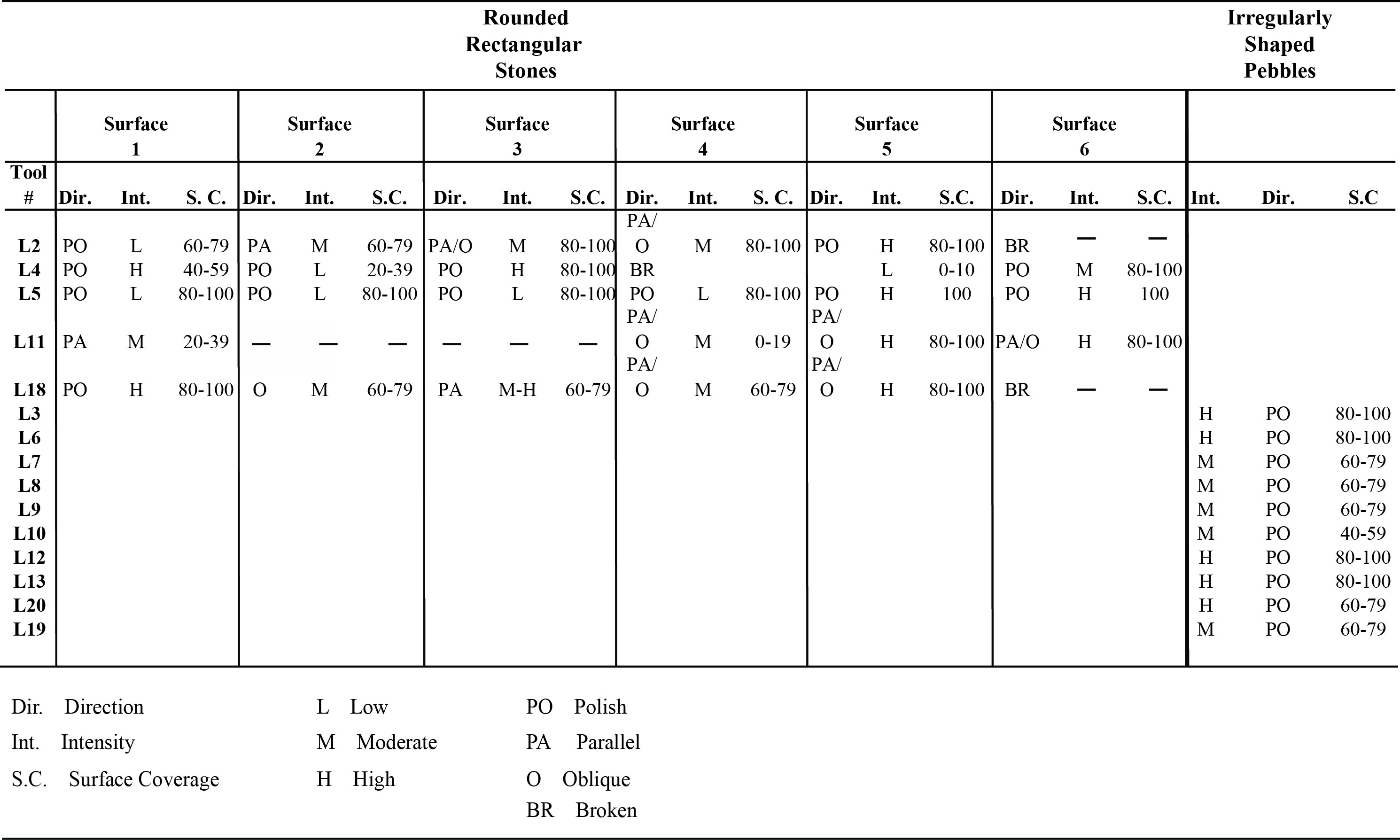 Table S4: Relative Frequencies of Major Ceramic Groups at Uxbenká, Lubaantun, and Nim Li Punit (%) (Comparative data from Fauvelle et al. 2012: Figure 6 and Hammond 1975)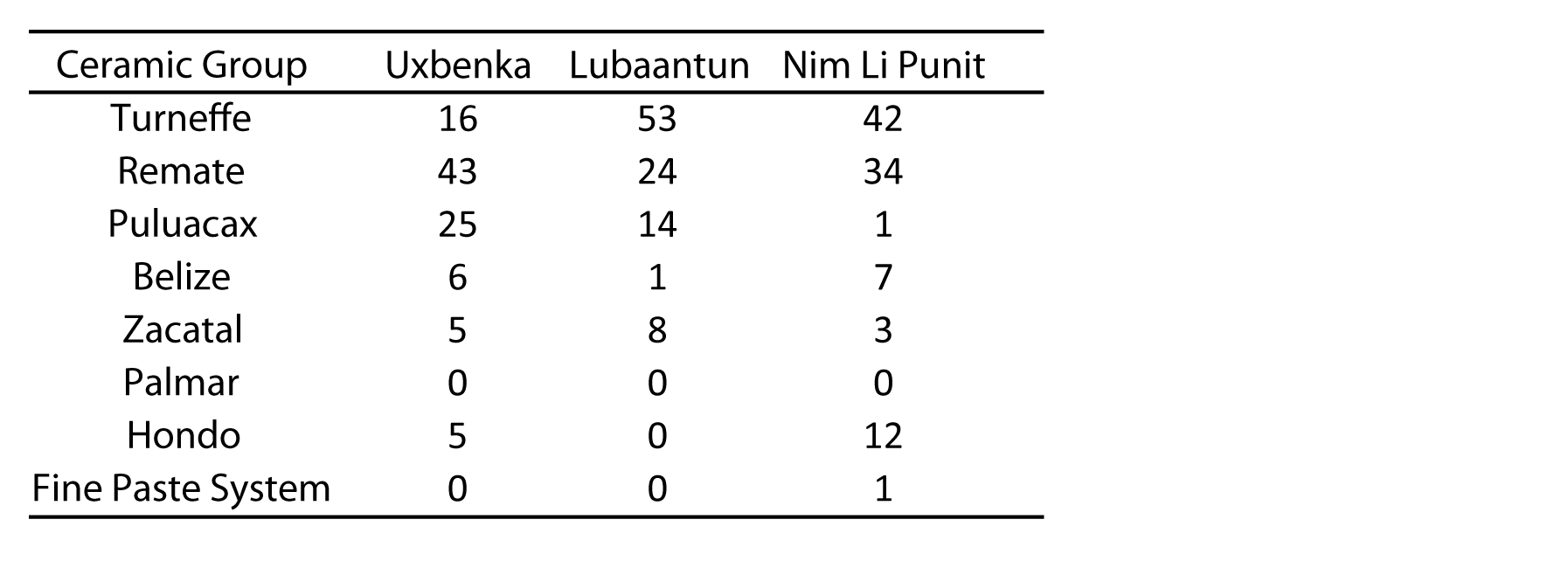 